   Grupa  "Niezapominajki"           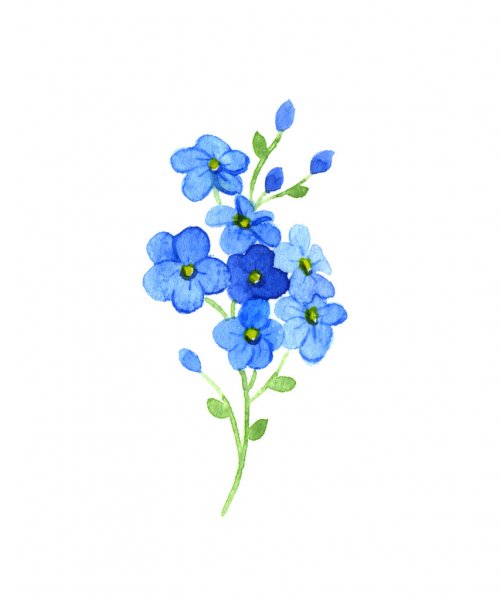 TYDZIEŃ OD 17.05.2021 – 21.05.2021 Temat tygodnia :  Wrażenia i uczuciaDrodzy Rodzice!Ten tydzień dotyczył emocji – tematu trudnego, ale niezwykle ważnego dla nas wszystkich, a zwłaszcza dla dzieci. Głównym celem było utrwalenie nazw i cech charakterystycznych różnych uczuć, ale również pomoc dzieciom w przeżywaniu emocji w odpowiedni sposób. Dzieci uczyły się rozpoznawać nie tylko emocje własne, lecz także cudze, oraz podchodzić do nich z szacunkiem. Nauczyły się rozróżniać emocje przyjemne i nieprzyjemne, a także poznały nowe strategie radzenia sobie z tymi złymi. Oddawały różne emocje mimiką i gestami i zastanawiały się, jak na nie zareagować.Dużo czasu poświeciliśmy dwóm ważnym, lecz trudnym emocjom – złości i lękowi. Dziecipróbowały określić swoje lęki i znaleźć wspólnie sposób na ich pokonanie. Zachęcamy dogłębszego zainteresowania się dziecięcymi lękami, ponieważ czasem wystarczy krótka rozmowa, by je rozwiać.W tym tygodniu powstało kilka interesujących prac plastycznych, m.in. autoportrety tworzoneprzy użyciu lusterek.  Nie zabrakło także innych prac mających na celu rozwijanie sprawności rąk, tak potrzebnej przy późniejszej nauce pisania.W tym tygodniu nie zabraknie również atrakcji związanych z obchodami Dnia Dziecka w przedszkolu. 19 maja odwiedzi nas kapela ze Szczyrku, z którą dzieci będą  bawiły się, tańczyły i śpiewały.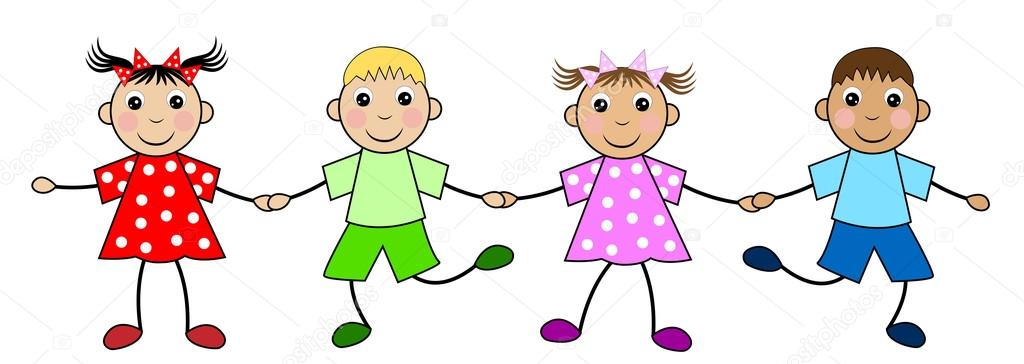 